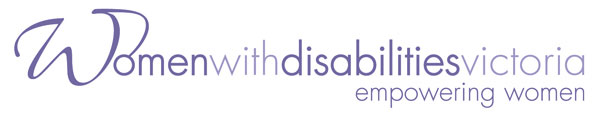 Nomination FormBoard of Directors 2020-2021All Full Members of Women with Disabilities Victoria are eligible to nominate themselves or another Full Member for a position as Director on the Board.Nominations for the position of Director must:	be made by submitting this completed forminclude the written consent of the Nominee (this can be an electronic or handwritten signature where marked *)  be accompanied by a brief written statement from the Nominee outlining her skills and experience, and how she proposes to fulfil the commitments of a Director and add value to the Association, and be received by the Board Governance Officer no later than Friday 6 November 2020, by return email to AGM@wdv.org.au.Late nominations cannot be accepted.The written statements provided by the Nominees will be sent in advance to all WDV Members, and be available on screen at the virtual AGM on Tuesday 17 November 2020.Nominees will also be required to present their statement to Members at the AGM (or, if unable to attend in person, appoint someone to do so).If the number of nominations received is equal to the number of vacancies, the women nominated shall be deemed to be elected without a poll, otherwise an election will be conducted at the AGM. Nominee:			Name:  								*Signature:  							Nominated by: 	Name: 												Signature: 							Women with Disabilities Victoria values diversity and particularly encourages young women, indigenous & first-nations women, women from culturally and linguistically diverse backgrounds and women who are LBTQIA+ who are Full Members to apply. 